May 20, 2014NCSS eNewsThe North American Spine Society (NASS) has released a set of insurance policy coverage recommendations covering 13 treatments, surgical procedures, and diagnostics, including: > Cervical Artificial Disc Replacement  > Endoscopic Discectomy > Epidural Cervical Injections> Interspinous Device without Fusion > Interspinous Fixation with Fusion> Laser Spine Surgery> Lumbar Artificial Disc Replacement> Lumbar Discectomy> Lumbar Epidural Injections> Lumbar Fusion     > Lumbar LaminotomyThe NASS reported that the recommendations were developed by a task force that drew heavily on level 1 data, and best available evidence.  Link to Health Leaders Media article:     http://www.healthleadersmedia.com/print/QUA-304593/NASS-Aims-for-Transparency-in-Spine-CareLink to NASS site:     https://www.spine.org/Pages/PolicyPractice/Coverage/CoverageRecommendations.aspx______________________________________________________________________________Alan Skipper, CAEExecutive DirectorNorth Carolina Spine SocietyPO Box 27167Raleigh, NC  27611Phone:	(919) 833-3836Fax:	(919) 833-2023Email:	ncspine@ncmedsoc.org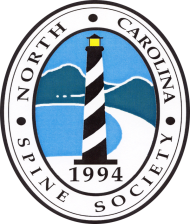 North Carolina Spine SocietyPO Box 27167    222 N. Person Street    Raleigh, NC 27611Phone (919) 833-3836    Fax (919) 833-2023    ncspine@ncmedsoc.org